Liebe Schülerinnen, liebe Schüler,

bitte bearbeiten Sie die nachfolgenden Aufgabenblätter. Alle Aufgaben beziehen sich auf den Grundlagentext. Wenn Sie etwas nicht wissen, können Sie dort immer nachsehen.

Bevor Sie beginnen: Bitte lesen Sie sich den Text  „Hilfestellungen“ durch, den Sie weiter unten finden.

HilfestellungenIhre Eigenarbeit besteht aus verschiedenen Aufgabenteilen. Bitte bearbeiten Sie diese Teile in der angegebenen Reihenfolge. Die Aufgabenteile sind hier beispielhaft abgebildet:

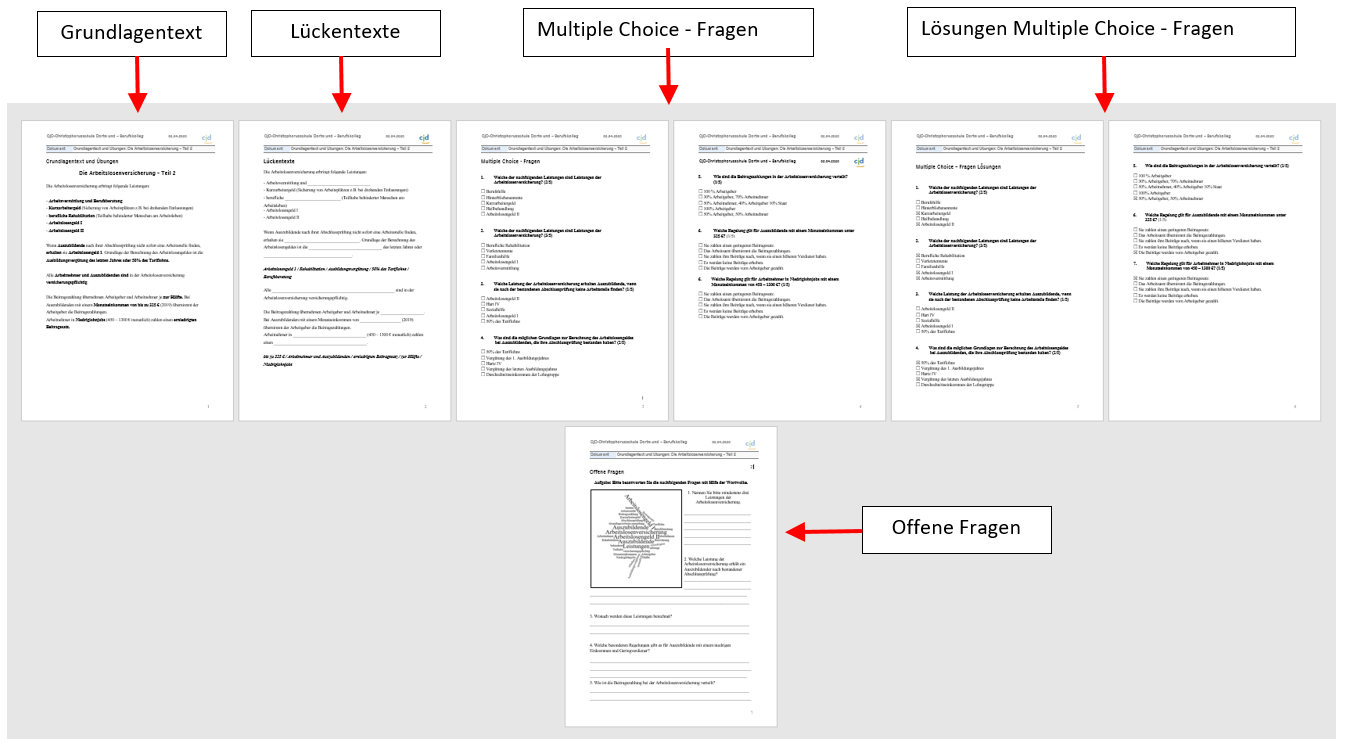 
1. Lesen Sie sich den Grundlagentext mindestens zweimal sehr gründlich durch. 
    Versuchen Sie die darin enthaltenen Informationen zu verstehen und sich zu merken.

2. Bearbeiten Sie als nächstes die Lückentexte. Bitte schreiben Sie nicht aus dem 
    Grundlagentext ab, sondern benutzen Sie die in Klammern gesetzten Textbausteine, 
    um die Aufgabe zu lösen. Vergleichen Sie anschließend Ihre Eintragungen mit dem 
    Grundlagentext.

3. Beantworten Sie in einem dritten Schritt die Multiple Choice - Fragen. Wenn Sie 
    fertig sind, vergleichen Sie bitte Ihre Angaben mit den richtigen Lösungen. Die 
    richtigen Lösungen finden Sie in dem Dokument „Lösungen Multiple Choice - Fragen“. 
    Verbessern Sie Ihre Fehler.

4. Bearbeiten sie die „Offenen Fragen. Vergleichen Sie anschließend Ihre Antworten mit den 
    Angaben in dem Grundlagentext und ergänzen oder verbessern Sie Ihre Antworten.


Grundlagentext (Vollausbildung)
„Der Betriebsrat“
Möglichkeiten der Mitbestimmung

Der Arbeitgeber muss nach dem Betriebsverfassungsgesetz:

- Beschwerden des Arbeitnehmers entgegennehmen.
- den Arbeitnehmer in seine Personalakte einsehen lassen.
- den Arbeitnehmer  über Gefahren und Unfallschutzmaßnahmen informieren.
- dem Arbeitnehmer die Zusammensetzung und Berechnung des Verdienstes erläutern.
- auf Verlangen die Leistungen des Arbeitnehmers beurteilen  und über die 
  Aufstiegsmöglichkeiten informieren.

Um seine Rechte durchzusetzen kann der Arbeitnehmer den Betriebsrat einschalten. Der Betriebsrat vertritt die Interessen der Arbeitnehmer*innen eines Betriebes. Der Betriebsrat muss dafür Sprechstunden während der Arbeitszeit einrichten. Er muss sich die die Beschwerden der Arbeitnehmer anhören und sie gegenüber dem Arbeitgeber vorbringen. Dann werden gemeinsam Lösungen gesucht.
Jeder  Arbeitnehmer hat auch die Möglichkeit, Beschwerden Anregungen und Anträge in der Betriebsversammlung vorzubringen.

Interessensvertretung im Betrieb

Der Betriebsrat wird für vier Jahre gewählt. Jeder der 18 Jahre alt ist darf den Betriebsrat wählen. Gewählt werden darf jeder Arbeitnehmer, der mindestens 18 Jahre alt ist und länger als 6 Monate im Betrieb arbeitet.

In einem Betrieb kann ein Betriebsrat gewählt werden, wenn dort mindestens fünf Arbeitnehmer über 18 Jahre eingestellt sind. Drei von ihnen müssen wählbar sein. Der Arbeitgeber muss den Betriebsrat für seine Aufgaben freistellen. Sie werden trotzdem weiterhin von ihm bezahlt. Außerdem muss er ihnen die Räume und die Gegenstände zur Verfügung stellen, die sie für ihre Arbeit brauchen. In einem Betrieb mit mehr als 200 Mitarbeitern muss ein Betriebsratsmitglied gar nicht mehr arbeiten. Dieses Betriebsratsmitglied kümmert sich nur noch um die Angelegenheiten der Mitarbeitenden.

Der Betriebsrat wird alle vier Jahre von den Mitarbeitenden des Betriebes gewählt. Der Betriebsrat wählt dann einen Vorsitzenden und einen Stellvertreter.

Der Betriebsrat hat unterschiedliche Aufgaben. Hierzu gehören insbesondere

- Darauf achten, dass die Bestimmungen eingehalten werden, die gut für die Arbeitnehmer 
  sind
- Beschwerden von Arbeitnehmern entgegennehmen und darüber mit dem Arbeitgeber 
   sprechen
- Maßnahmen beantragen und durchsetzen, die gut für die Arbeitnehmer sind
- Schutzbedürftige Arbeitnehmern im Betrieb helfen. Hierzu gehören z.B. 
  Schwerbehinderte, ausländische Mitarbeiter oder schwangere Frauen
- Betriebsvereinbarungen abschließen

Alle drei Monate muss eine Betriebsversammlung stattfinden. Auf der Betriebsversammlung berichtet der Betriebsrat von seiner Arbeit. Alle Mitarbeiter können auf der Betriebsversammlung etwas sagen. Auch der Arbeitgeber, wenn er zu der Betriebsversammlung eingeladen wird. 

Wenn ein Betrieb mehr als 100 Mitarbeiter hat, muss er einen Wirtschaftsausschuss einrichten.
Zu dem Wirtschaftsausschuss gehört auch der Arbeitgeber. Er informiert in den Sitzungen des Wirtschaftsausschusses über wirtschaftliche und finanzielle Angelegenheiten. Der Betriebsrat kann den Arbeitgeber in den Sitzungen auch beraten.  




Lückentext (Vollausbildung)
„Der Betriebsrat“
Möglichkeiten der Mitbestimmung

Der Arbeitgeber muss nach dem _____________________________________________:

- ______________________________ des Arbeitnehmers entgegennehmen.
- den Arbeitnehmer in seine  ____________________________einsehen lassen.
- den Arbeitnehmer  über  _____________________________________________________ 
  informieren.
- dem Arbeitnehmer die Zusammensetzung und Berechnung des _____________________ 
  erläutern.
- auf Verlangen die  __________________________des Arbeitnehmers beurteilen  und 
  über die   Aufstiegsmöglichkeiten informieren.

(Verdienstes / Gefahren und Unfallschutzmaßnahmen / Beschwerden / Leistungen / Betriebsverfassungsgesetz / Personalakte )

Um seine Rechte durchzusetzen kann der Arbeitnehmer den Betriebsrat einschalten. Der Betriebsrat vertritt die ___________________________ der Arbeitnehmer*innen eines Betriebes. Der Betriebsrat muss dafür ______________________________während der Arbeitszeit einrichten. Er muss sich die die _________________________der Arbeitnehmer anhören und sie gegenüber dem Arbeitgeber vorbringen. Dann werden gemeinsam  ____________________ gesucht.
Jeder  Arbeitnehmer hat auch die Möglichkeit, Beschwerden Anregungen und Anträge in der  ______________________________ vorzubringen.

(Beschwerden / Sprechstunden   / Lösungen  /  Interessen /  Betriebsversammlung)



Interessensvertretung im Betrieb

Der Betriebsrat wird für  ______________________gewählt. Jeder der  ________________ alt ist darf den  ________________________ wählen. Gewählt werden darf jeder Arbeitnehmer, der mindestens  _____________________ alt ist und länger als ___________ 
________________  im Betrieb arbeitet.

(Betriebsrat / 18 Jahre / 18 Jahre  / vier Jahre / 6 Monate)

In einem Betrieb kann ein Betriebsrat gewählt werden, wenn dort mindestens  ________________________________ über 18 Jahre eingestellt sind. Drei von ihnen müssen wählbar sein. Der Arbeitgeber muss den Betriebsrat für seine Aufgaben ______________________. Sie werden trotzdem weiterhin von ihm bezahlt. Außerdem muss er ihnen die  _____________________________________ zur Verfügung stellen, die sie für ihre Arbeit brauchen. In einem Betrieb mit mehr als _____________________________________ muss ein Betriebsratsmitglied ___________________________________ arbeiten. Dieses Betriebsratsmitglied kümmert sich nur noch um die Angelegenheiten der Mitarbeitenden.

Der Betriebsrat wird alle _________________________  von den Mitarbeitenden des Betriebes gewählt. Der Betriebsrat wählt dann einen  ____________________________ und einen Stellvertreter.

(Räume und die Gegenstände / 200 Mitarbeitern / freistellen / gar nicht mehr / 5 Arbeitnehmer / Vorsitzenden / vier Jahre)









Der Betriebsrat hat unterschiedliche Aufgaben. Hierzu gehören insbesondere

- Darauf achten, dass die  ___________________________ eingehalten werden, die gut für 
  die Arbeitnehmer  sind
-  _________________________________ von Arbeitnehmern entgegennehmen und darüber 
  mit dem Arbeitgeber sprechen
- Maßnahmen _____________________________________________________, die gut für 
  die Arbeitnehmer sind
-  _________________________________________________im Betrieb helfen. Hierzu 
   gehören z.B. _____________________________________, ausländische Mitarbeiter oder 
   schwangere Frauen
-  _______________________________________abschließen

(beantragen und durchsetzen / Schutzbedürftigen Arbeitnehmern / Bestimmungen / Schwerbehinderte / Beschwerden / Betriebsvereinbarungen)

 _____________________________________ muss eine  ____________________________ stattfinden. Auf der Betriebsversammlung _______________________der Betriebsrat von seiner Arbeit. Alle Mitarbeiter können auf der Betriebsversammlung etwas sagen. Auch der Arbeitgeber, wenn er zu der Betriebsversammlung eingeladen wird. 

Wenn ein Betrieb mehr  __________________________________hat, muss er einen  ____________________________________einrichten.
Zu dem Wirtschaftsausschuss gehört auch der Arbeitgeber. Er  _______________________ in den Sitzungen des Wirtschaftsausschusses über ________________________________
__________________________________. Der Betriebsrat kann den Arbeitgeber in den Sitzungen auch beraten.  

(berichtet / als 100 Mitarbeiter / informiert / Wirtschaftsausschuss / Alle drei Monate wirtschaftliche und finanzielle Angelegenheiten / Betriebsversammlung)
Multiple Choice-Fragen (Vollausbildung)
„Der Betriebsrat“

1.  Wer ist für die Mitbestimmung im Betrieb zuständig? (1/5)
  Die Gewerkschaft
  Die Industrie- und Handelskammer  Die Innung
  Die Berufsgenossenschaft  Der Betriebsrat

2.  Welche der nachfolgenden Pflichten sind Pflichten des Arbeitgebers nach dem Betriebsverfassungsgesetz? (2/5)
Der Arbeitgeber muss den Arbeitnehmer …
  über die wirtschaftliche Entwicklung des Betriebes informieren.
  über seine Aufstiegsmöglichkeiten informieren.  bei der Geburt eines Kindes und bei Beerdigungen freistellen.
  über Gefahren und Unfallschutzmaßnahmen informieren.  weiterbilden.

3. Welche der nachfolgenden Pflichten sind Pflichten des Arbeitgebers nach dem Betriebsverfassungsgesetz? (2/5)
Der Arbeitgeber muss dem Arbeitnehmer …
  Einsicht in die Personalakte gewähren.
  kostenlos Verpflegung bereitstellen.  zusätzlichen unbezahlten Urlaub gewähren
  Nebentätigkeiten gewähren.  die Zusammensetzung des Verdienstes erläutern.







4.  Welche der nachfolgenden Aufgaben sind Aufgaben des Betriebsrates? (3/5)
      Der Betriebsrat muss …
  Sprechstunden einrichten.
  Überstunden- und Teilzeitregelungen erarbeiten.  Mitglied in der Gewerkschaft sein.
  sich Beschwerden der Arbeitnehmer anhören.  die Interessen der Arbeitnehmer vertreten.

5. Für welchen Zeitraum wird ein Betriebsrat gewählt? (1/5)
  3 Jahre
  5 Jahre  4 Jahre
  2 Jahre  6 Jahre

6. Wie viele Arbeitnehmer muss ein Betrieb mindestens beschäftigen, damit ein Betriebsrat gewählt werden kann? (1/5)
  5 Arbeitnehmer
  12 Arbeitnehmer  15 Arbeitnehmer
  20 Arbeitnehmer  10 Arbeitnehmer

7.  Wer darf den Betriebsrat wählen? (1/5)
  Alle Mitarbeiter
  Alle Mitarbeiter ab 18 Jahren  Alle Mitarbeiter, die mindestens sechs Monate dem Betrieb angehören
  Alle Mitarbeiter, die mindestens 18 Jahre alt sind und mindestens sechs Monate dem 
       Betrieb angehören  Alle Mitarbeiter, die keine befristeten Verträge haben




8. Wer darf in den Betriebsrat gewählt werden?

  Alle Mitarbeiter
  Alle Mitarbeiter ab 18 Jahren  Alle Mitarbeiter, die mindestens sechs Monate dem Betrieb angehören
  Alle Mitarbeiter, die mindestens 18 Jahre alt sind und mindestens sechs Monate dem 
       Betrieb angehören  Alle Mitarbeiter, die keine befristeten Verträge haben
9. Welche Pflichten hat der Arbeitgeber gegenüber dem Betriebsrat? (3/5)
    Der Arbeitgeber muss …
  den Betriebsrat von der Arbeit für seine Aufgaben freistellen.
  die zusätzliche Arbeit des Betriebsrates vergüten.   die Betriebsratsmitglieder bei der Handelskammer melden.
  dem Betriebsrat Räume und Gegenstände zur Verfügung stellen.  den Betriebsrat weiterbezahlen.

10.  Ab welcher Anzahl an Beschäftigten muss ein Betriebsratsmitglied ganz von der Arbeit freigestellt werden? (1/5)
  Ab 100 Arbeitnehmern
  Ab 50 Arbeitnehmern   
  Ab 300 Arbeitnehmern
  Ab 200 Arbeitnehmern
  Ab 400 Arbeitnehmern

11. Wie oft wird der Betriebsrat gewählt? (1/5)
  Alle vier Jahre
  Alle drei Jahre  Alle fünf Jahre
  Alle zwei Jahre  Alle sechs Jahre





12. Welche der nachfolgenden Aufgaben sind Aufgaben des Betriebsrates? (2/5)
Der Betriebsrat muss …
  über wirtschaftliche Angelegenheiten informieren.
  über Löhne und Arbeitsbedingungen verhandeln.  betriebliche Maßnahmen beantragen und durchsetzen.
  Betriebsvereinbarungen abschließen.  Kündigungsbedingungen vereinbaren.

12. Welche der nachfolgenden Aufgaben sind Aufgaben des Betriebsrates? (2/5)
Der Betriebsrat muss …

  über die Urlaubszuteilung entscheiden.
  Unfallverhütungsmaßnahmen beschließen.  Beschwerden der Arbeitnehmer entgegennehmen.
  Überstunden genehmigen.  Schutzbedürftigen im Betrieb helfen.

13.  Wie oft muss eine Betriebsversammlung im Jahre stattfinden? (1/5)
  1 mal
  2 mal  3 mal
  4 mal  5 mal

14.  Welche Personengruppen können sich auf der Betriebsversammlung äußern?
       Wählen Sie die Aufzählung, in der alle Personengruppen aufgeführt sind. (1/5)
  Arbeitnehmer und Betriebsrat
  Nur der Betriebsrat  Arbeitnehmer, Gewerkschaft und Betriebsrat
  Betriebsrat und Gewerkschaft  Arbeitnehmer, Arbeitgeber und Betriebsrat


15. Was muss auf einer Betriebsversammlung unbedingt gemacht werden? (1/5)
  Der Arbeitgeber schildert die wirtschaftliche Lage des Betriebes.
  Die Arbeitnehmer beschweren sich in der Betriebsversammlung.  Betriebsrat und Arbeitnehmer beschließen Maßnahmen.
  Der Betriebsrat legt Rechenschaft über seine Tätigkeit ab.  Es wird ein neuer Betriebsrat gewählt.

16. Ab welcher Anzahl an Mitarbeitern muss ein Wirtschaftsausschuss eingerichtet 
      werden? (1/5)
  50
  200  150
  300  100

17. Welche der nachfolgenden Aufgaben sind Aufgaben des Wirtschaftsausschusses? (2/5) Der Wirtschaftsausschuss ….
  legt wirtschaftliche Maßnahmen fest.
  berät mit dem Betriebsrat wirtschaftliche Maßnahmen.  informiert den Betriebsrat umfassend über Umsatz und Gewinn des Betriebes. 
  informiert den Betriebsrat über die wirtschaftliche Situation des Betriebes.  erläutert in der Betriebsversammlung die wirtschaftliche Lage des Betriebes.Multiple Choice-Fragen Lösungen (Vollausbildung)
„Der Betriebsrat“

1.  Wer ist für die Mitbestimmung im Betrieb zuständig? (1/5)
  Die Gewerkschaft
  Die Industrie- und Handelskammer  Die Innung
  Die Berufsgenossenschaft  Der Betriebsrat

2.  Welche der nachfolgenden Pflichten sind Pflichten des Arbeitgebers nach dem Betriebsverfassungsgesetz? (2/5)
Der Arbeitgeber muss den Arbeitnehmer …
  über die wirtschaftliche Entwicklung des Betriebes informieren.
  über seine Aufstiegsmöglichkeiten informieren.  bei der Geburt eines Kindes und bei Beerdigungen freistellen.
  über Gefahren und Unfallschutzmaßnahmen informieren.  weiterbilden.

3. Welche der nachfolgenden Pflichten sind Pflichten des Arbeitgebers nach dem Betriebsverfassungsgesetz? (2/5)
Der Arbeitgeber muss dem Arbeitnehmer …
  Einsicht in die Personalakte gewähren.
  kostenlos Verpflegung bereitstellen.  zusätzlichen unbezahlten Urlaub gewähren
  Nebentätigkeiten gewähren.  die Zusammensetzung des Verdienstes erläutern.








4.  Welche der nachfolgenden Aufgaben sind Aufgaben des Betriebsrates? (3/5)
      Der Betriebsrat muss …
  Sprechstunden einrichten.
  Überstunden- und Teilzeitregelungen erarbeiten.  Mitglied in der Gewerkschaft sein.
  sich Beschwerden der Arbeitnehmer anhören.  die Interessen der Arbeitnehmer vertreten.

5. Für welchen Zeitraum wird ein Betriebsrat gewählt? (1/5)
  3 Jahre
  5 Jahre  4 Jahre
  2 Jahre  6 Jahre

6. Wie viele Arbeitnehmer muss ein Betrieb mindestens beschäftigen, damit ein Betriebsrat gewählt werden kann? (1/5)
  5 Arbeitnehmer
  12 Arbeitnehmer  15 Arbeitnehmer
  20 Arbeitnehmer  10 Arbeitnehmer

7.  Wer darf den Betriebsrat wählen? (1/5)
  Alle Mitarbeiter
  Alle Mitarbeiter ab 18 Jahren  Alle Mitarbeiter, die mindestens sechs Monate dem Betrieb angehören
  Alle Mitarbeiter, die mindestens 18 Jahre alt sind und mindestens sechs Monate dem 
       Betrieb angehören  Alle Mitarbeiter, die keine befristeten Verträge haben




8. Wer darf in den Betriebsrat gewählt werden?

  Alle Mitarbeiter
  Alle Mitarbeiter ab 18 Jahren  Alle Mitarbeiter, die mindestens sechs Monate dem Betrieb angehören
  Alle Mitarbeiter, die mindestens 18 Jahre alt sind und mindestens sechs Monate dem 
       Betrieb angehören  Alle Mitarbeiter, die keine befristeten Verträge haben
9. Welche Pflichten hat der Arbeitgeber gegenüber dem Betriebsrat? (3/5)
    Der Arbeitgeber muss …
  den Betriebsrat von der Arbeit für seine Aufgaben freistellen.
  die zusätzliche Arbeit des Betriebsrates vergüten.   die Betriebsratsmitglieder bei der Handelskammer melden.
  dem Betriebsrat Räume und Gegenstände zur Verfügung stellen.  den Betriebsrat weiterbezahlen.

10.  Ab welcher Anzahl an Beschäftigten muss ein Betriebsratsmitglied ganz von der Arbeit freigestellt werden? (1/5)
  Ab 100 Arbeitnehmern
  Ab 50 Arbeitnehmern   
  Ab 300 Arbeitnehmern
  Ab 200 Arbeitnehmern
  Ab 400 Arbeitnehmern

11. Wie oft wird der Betriebsrat gewählt? (1/5)
  Alle vier Jahre
  Alle drei Jahre  Alle fünf Jahre
  Alle zwei Jahre  Alle sechs Jahre





12. Welche der nachfolgenden Aufgaben sind Aufgaben des Betriebsrates? (2/5)
Der Betriebsrat muss …
  über wirtschaftliche Angelegenheiten informieren.
  über Löhne und Arbeitsbedingungen verhandeln.  betriebliche Maßnahmen beantragen und durchsetzen.
  Betriebsvereinbarungen abschließen.  Kündigungsbedingungen vereinbaren.

12. Welche der nachfolgenden Aufgaben sind Aufgaben des Betriebsrates? (2/5)
Der Betriebsrat muss …

  über die Urlaubszuteilung entscheiden.
  Unfallverhütungsmaßnahmen beschließen.  Beschwerden der Arbeitnehmer entgegennehmen.
  Überstunden genehmigen.  Schutzbedürftigen im Betrieb helfen.

13.  Wie oft muss eine Betriebsversammlung im Jahre stattfinden? (1/5)
  1 mal
  2 mal  3 mal
  4 mal  5 mal

14.  Welche Personengruppen können sich auf der Betriebsversammlung äußern?
       Wählen Sie die Aufzählung, in der alle Personengruppen aufgeführt sind. (1/5)
  Arbeitnehmer und Betriebsrat
  Nur der Betriebsrat  Arbeitnehmer, Gewerkschaft und Betriebsrat
  Betriebsrat und Gewerkschaft  Arbeitnehmer, Arbeitgeber und Betriebsrat



15. Was muss auf einer Betriebsversammlung unbedingt gemacht werden? (1/5)
  Der Arbeitgeber schildert die wirtschaftliche Lage des Betriebes.
  Die Arbeitnehmer beschweren sich in der Betriebsversammlung.  Betriebsrat und Arbeitnehmer beschließen Maßnahmen.
  Der Betriebsrat legt Rechenschaft über seine Tätigkeit ab.  Es wird ein neuer Betriebsrat gewählt.

16. Ab welcher Anzahl an Mitarbeitern muss ein Wirtschaftsausschuss eingerichtet 
      werden? (1/5)
  50
  200  150
  300  100

17. Welche der nachfolgenden Aufgaben sind Aufgaben des Wirtschaftsausschusses? (2/5) Der Wirtschaftsausschuss ….
  legt wirtschaftliche Maßnahmen fest.
  berät mit dem Betriebsrat wirtschaftliche Maßnahmen.  informiert den Betriebsrat umfassend über Umsatz und Gewinn des Betriebes. 
  informiert den Betriebsrat über die wirtschaftliche Situation des Betriebes.  erläutert in der Betriebsversammlung die wirtschaftliche Lage des Betriebes.Offene Fragen (Vollausbildung)
„Der Betriebsrat“

1. Welche Aufgaben hat der Arbeitgeber nach dem Betriebsverfassungsgesetz gegenüber dem Arbeitnehmer? Nennen Sie mindestens zwei Aufgaben.
___________________________________________________________________________
___________________________________________________________________________

2. Mit welchen Maßnahmen muss der Arbeitgeber die Arbeit des Betriebsrates unterstützen? Nennen Sie mindestens zwei Maßnahmen.
___________________________________________________________________________
___________________________________________________________________________

3. Welche Aufgaben hat der Betriebsrat? Nennen Sie mindestens drei Aufgabenbereiche.
___________________________________________________________________________
______________________________________________________________________________________________________________________________________________________
___________________________________________________________________________

4. Unter welchen Voraussetzungen kann ein Betriebsrat in einem Betrieb gegründet werden?
___________________________________________________________________________
___________________________________________________________________________

5. Erklären Sie bitte die Begriffe „Betriebsversammlung“ und Wirtschaftsausschuss“. Erläutern sie deren Aufgaben.
___________________________________________________________________________
______________________________________________________________________________________________________________________________________________________
______________________________________________________________________________________________________________________________________________________
___________________________________________________________________________
6. Die Anzahl der Mitarbeitenden in vier  Betrieben ist unterschiedlich groß:

Erläutern Sie die Auswirkungen, die die Anzahl der Mitarbeiter auf die Zusammensetzung und Arbeitszeit des Betriebsrates hat.
___________________________________________________________________________
___________________________________________________________________________
___________________________________________________________________________
___________________________________________________________________________Betrieb 1254 MitarbeiterBetrieb 2176 MitarbeiterBetrieb 3598 MitarbeiterBetrieb 44 Mitarbeiter